Rappel de la procédure de retourLa rétractation doit être signifiée à Ayitoe dans les plus brefs délais via le formulaire de contact du site : https://www.ayitoe.com/contact/ ; vous disposez en effet d’un délai de 14 jours après réception de la commande pour retourner vos articles (cachet de La Poste faisant foi).Les articles retournés ne doivent pas avoir été portés (hors essayage) ni endommagés : ils doivent pouvoir être remis en vente par Ayitoe. Pour des raisons d’hygiène, certains articles ne peuvent être retournés.En savoir plus sur les modalités de retour :Les articles doivent être renvoyés via la pochette d’expédition d’origine (une double-languette est prévue à cet effet). À défaut, il convient d’utiliser un emballage propre et robuste.L’envoi du colis doit impérativement être effectué via un mode d’expédition assurant le suivi de celui-ci (lettre suivie, étiquette Colissimo, Mondial Relay). À défaut, si le colis est perdu, aucun remboursement ne vous sera octroyé.Tous les articles sont inspectés à leur retour. À l’issue de l’inspection, vous serez notifié par e-mail ou téléphone des suites de votre retour (échange, avoir, remboursement).Nous vous invitons à prendre connaissance de l’intégralité de notre politique de retour :Numéro de commande : _ _ _ _ _ _ _ _ _ _ _ _ _ _ _ _ _ _ _ _ _ _ _ _ Date de la commande : _ _ _ _ _ _ _ _ _ _ _ _ _ _ _ _ _ _ _ _ _ _ _ _
Nom : _ _ _ _ _ _ _ _ _ _ _ _ _ _ _ _ _ _ _ _ _ _ _ _ _ _ _ _ _ _  _ _ _ _ 
Prénom : _ _ _ _ _ _ _ _ _ _ _ _ _ _ _ _ _ _ _ _ _ _ _ _ _ _ _ _ _ _ _ _ 
Adresse postale : _ _ _ _ _ _ _ _ _ _ _ _ _ _ _ _ _ _ _ _ _ _ _ _ _ _ _ _ _ _ _ _ _ _ _ _ _ _ _ _ _ _ _ _ _ _ _ _ _ _ _ _ _ _ _ _ _  _ _ _ _ _ _ _ _ _
Téléphone : _ _ _ _ _ _ _ _ _ _ _ _ _ _ _ _ _ _ _ _ _ _ _ _ _ _ _ _ _ _ _
E-mail : _ _ _ _ _ _ _ _ _ _ _ _ _ _ _ _ _ _ _ _ _ _ _ _ _ _ _ _ _ _ _ _ _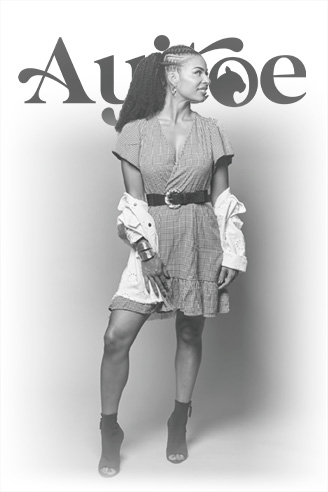 RÉFÉRENCE (UGS)QTÉDÉSIGNATIONMOTIF (CODE)MOTIFS DE RETOUR ET CODES ASSOCIÉS1. Différent de la fiche produit2. Colis endommagé3. Mauvais article reçu4. Article défectueux / abîmé5. Problème de taille7. L'article ne me convient pas8. J'ai changé d'avisLa commande fait-elle suite à une session de shopping personnalisée (en visioconférence) ?☐ Oui   ☐ NonJe souhaite obtenir…☐ Un échange de taille (préciser la taille souhaitée à côté du code retour pour chaque article)☐ Un avoir☐ Un remboursementRetourner les articles à :AYITOE74 Rte de la Grande Dangereuse01360 Béligneux